ProfilePartner at TPA Czech RepublicPartner responsible for accounting and payroll departmentTax AdvisorLecturer and Trainer for wage tax topicsProfessional CareerSince 2000: Partner at TPA Czech RepublicSince 1994: Employee at TPA Czech RepublicMore than 20 years of experience in audit, tax, accounting and payroll accountingEducation and TrainingCertified Tax advisor since 2001Graduate of the University of Economics in PragueProfessional NetworksMember of the Chamber of Tax Consultants Czech RepublicLanguage SkillsCzechEnglishClient Focus / ServicesCorporate TaxFinancial ReportingAccounting ServicesPayroll AccountingAreas of ExpertiseEnergyTransport & LogisticsInformation Technology & Media & AdvertisingCosmetic and Pharmaceutical IndustryHotel, Tourism & LeisureTrade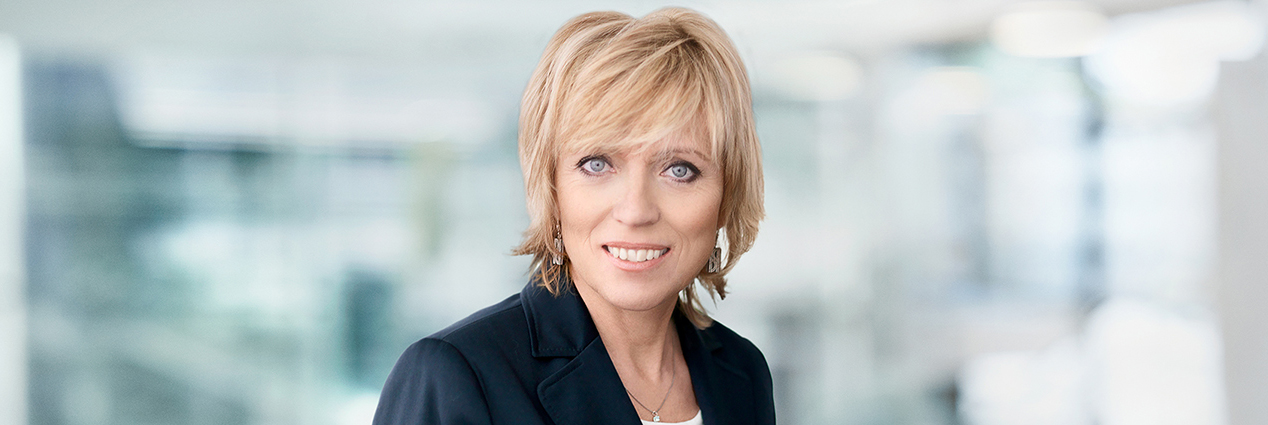 Jana VítkováContactJana Vítkovájana.vitkova@tpa-group.czPhone: +420 222 826 270Cellphone: +420 602 356 963TPA Czech Republic Antala Staška 2027/79 Prague 4, 140 00Phone: +420 222 826 311